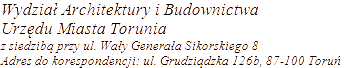 DECYZJE USTALENIE LOKALIZACJI INWESTYCJI CELU PUBLICZNEGOSYMBOL KLASYFIKACYJNY Z RZECZOWEGO WYKAZU AKT: 6733.115PMTDecyzja nr 5.2023 6733.11.40.2023 DK KZ 18.03.2024Gmina Miasta Toruń ul. Wały gen. Sikorskiego poprzez Joanne Klechę ul. F. Rzeźniczaka 17A/2 65-119 Zielona GóraBudowa stacji ładowania pojazdów transportu publicznego, na terenie położonym przy ul. Kolankowskiego w Toruniu.inwestycja celu publicznego, obiekt infrastruktury technicznej.część dz. nr 13/26 obr. 59